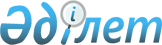 Об утверждении перечня энзоотических болезней животных, профилактика и диагностика которых осуществляются за счет бюджетных средств
					
			Утративший силу
			
			
		
					Постановление акимата города Алматы от 04 июля 2014 года № 3/549. Зарегистрировано в Департаменте юстиции города Алматы 31 июля 2014 года за № 1075. Утратило силу постановлением акимата города Алматы от 27 апреля 2021 года № 2/247
      Сноска. Утратило силу постановлением акимата города Алматы от 27.04.2021 № 2/247 (вводится в действие по истечении десяти календарных дней после дня его первого официального опубликования).
      В соответствии со статьей 27 Закона Республики Казахстан от 23 января 2001 года "О местном государственном управлении и самоуправлении в Республике Казахстан" и подпунктом 32-2) пункта 1 статьи 10 Закона Республики Казахстан от 10 июля 2002 года "О ветеринарии", акимат города Алматы ПОСТАНОВЛЯЕТ:
      1. Утвердить перечень энзоотических болезней животных, профилактика и диагностика которых осуществляются за счет бюджетных средств, согласно приложению к настоящему постановлению.
      2. Управлению предпринимательства, индустриально-инновационного развития и сельского хозяйства города Алматы обеспечить размещение настоящего постановления на интернет-ресурсе акимата города Алматы.
      3. Контроль за исполнением настоящего постановления возложить на заместителя акима города Алматы Е. Шорманова.
      4. Настоящее постановление вступает в силу со дня государственной регистрации в органах юстиции и вводится в действие по истечении десяти календарных дней после дня его первого официального опубликования. Перечень
энзоотических болезней животных, профилактика и
диагностика которых осуществляются за счет
бюджетных средств
      Болезни общие нескольким видам животных: лептоспироз, листериоз, пастереллез, эмфизематозный карбункул.
      Болезни лошадей: грипп лошадей, мыт.
      Болезни свиней: рожа свиней.
      Болезни плотоядных: инфекционный ринотрахеит.
      Болезни птиц: болезнь Ньюкасла.
					© 2012. РГП на ПХВ «Институт законодательства и правовой информации Республики Казахстан» Министерства юстиции Республики Казахстан
				
      Аким города Алматы

А. Есимов
Приложение
к постановлению акимата
города Алматы
от 4 июля 2014 года № 3/549